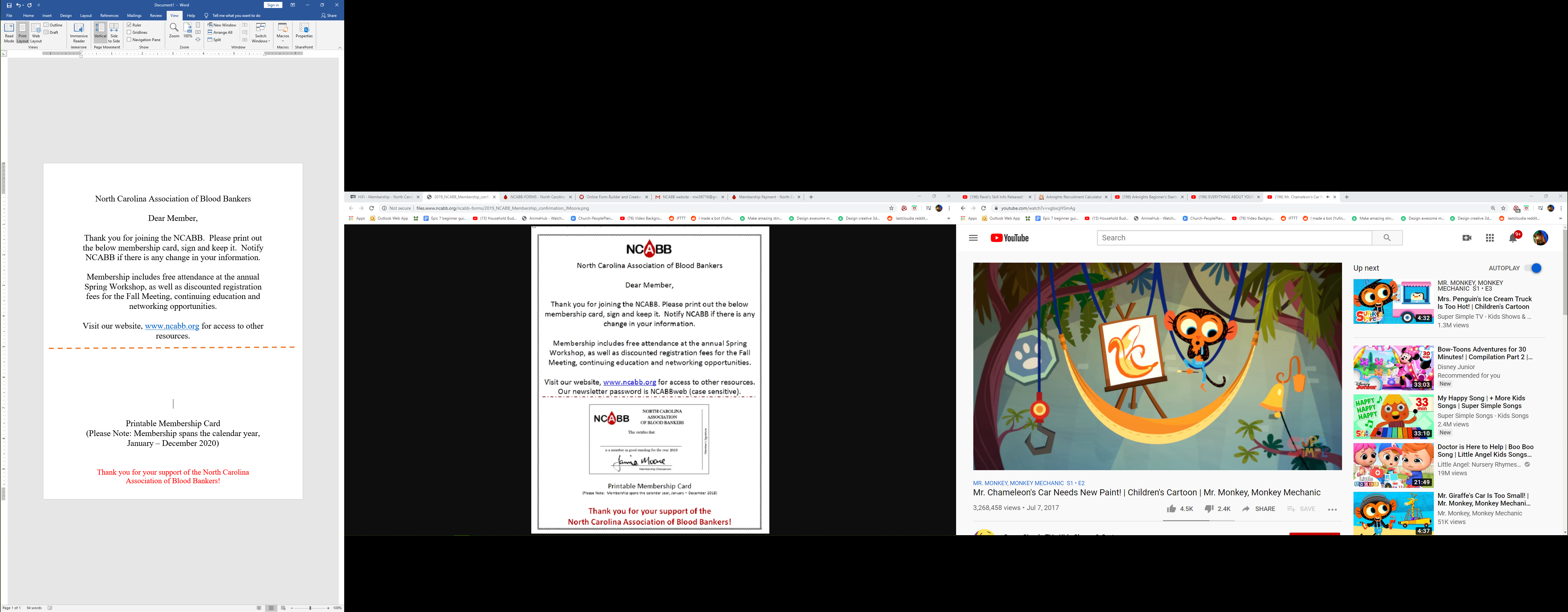 North Carolina Association of Blood BankersDear Member,Thank you for registering for the 2020 Spring Workshop.  Visit our website, www.ncabb.org for access to other resources and updates on the event. Don’t forget to join us for our 48th Annual NCABB Fall Meeting to be held September 13th – 15th, 2020 in Raleigh, NC.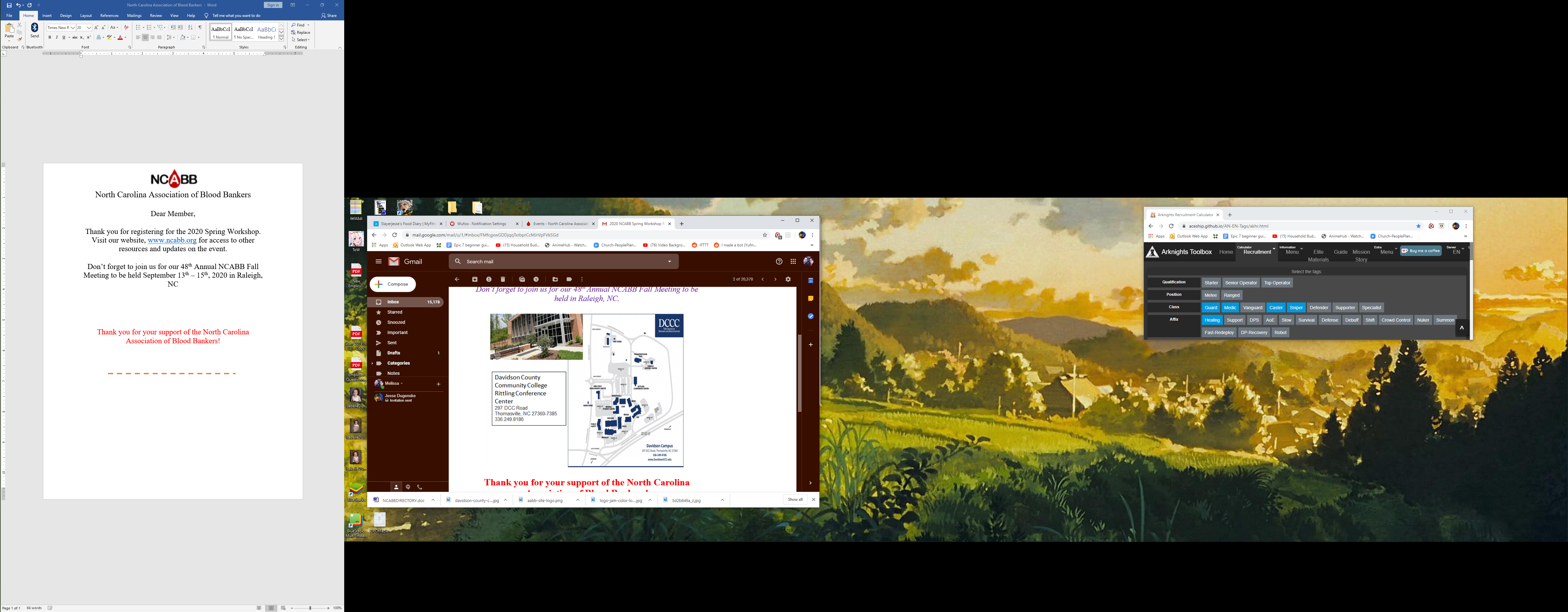 Thank you for your support of the North Carolina Association of Blood Bankers!